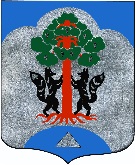 АдминистрацияМуниципального образования Сосновское сельское поселениемуниципального образования Приозерский  муниципальный районЛенинградской областиП О С Т А Н О В Л Е Н И Еот 10 января 2019 года  № 2                                                                                               В целях реализации подпрограммы «Устойчивое развитие сельских территорий» Государственной программы развития сельского хозяйства и регулирования рынков сельскохозяйственной продукции, сырья и продовольствия на 2013-2020 годы, утвержденной постановлением Правительства Российской Федерации от 14 июля 2012 года N 717 и подпрограммы «Устойчивое развитие сельских территорий Ленинградской области на 2014-2017 годы и на период до 2020 года» государственной программы Ленинградской области «Развитие сельского хозяйства  Ленинградской области», на территории Ленинградской области, руководствуясь приказом Министерства строительства и жилищно-коммунального хозяйства Российской Федерации  от 19 декабря 2018 года № 822/пр «О показателях средней рыночной  стоимости одного квадратного метра общей площади жилого помещения по субъектам Российской Федерации на 1 квартал 2019 года», методическими рекомендациями  по определению норматива стоимости одного квадратного метра общей площади жилья в муниципальных  образованиях Ленинградской области и стоимости одного квадратного метра общей площади жилья в сельской местности Ленинградской области, утвержденных распоряжением комитета по строительству администрации Ленинградской области от 04 декабря 2015 года № 552 «О мерах по обеспечению осуществления полномочий Комитета по строительству Ленинградской области по расчету размера субсидий и социальных  выплат, предоставленных за счет средств областного бюджета  Ленинградской области в рамках реализации на территории Ленинградской области  федеральных  целевых программ и государственных программ Ленинградской области», Уставом муниципального образования Сосновское сельское поселение муниципального образования Приозерский муниципальный район Ленинградской области, администрация МО Сосновское сельское поселение муниципального образования  Приозерский муниципальный район Ленинградской области                ПОСТАНОВЛЯЕТ:1. Утвердить стоимость одного квадратного метра общей площади жилья в сельской местности на 2019 год по муниципальному образованию Сосновское сельское поселение в размере 45 685 (сорок пять тысяч шестьсот восемьдесят пять) рублей 00 копеек, согласно Приложению № 1. 2. Довести до сведения населения, проживающего на территории муниципального образования Сосновское сельское поселение муниципального образования Приозерский муниципальный район Ленинградской области, настоящее постановление путём его опубликования в средствах массовой информации.       3.   Настоящее постановление вступает в силу с даты его официального опубликования на сайте сетевого издания СМИ - Ленинградское областное информационное агентство (ЛЕНОБЛИНФОРМ).4. Контроль за исполнением постановления оставляю за собой.Глава администрации	                                                              		                МО Сосновское сельское поселение                                                      С.М. МиничРазослано: дело – 2, отдел по жил, политике – 2, прокуратура – 1, ЛЕНОБЛИНФОРМ -1.  Исп. Лу С.В. 8(81379)61-830Приложение 1к постановлению администрации МО Сосновское сельское поселение муниципального образованияПриозерский муниципальный район ЛОот 10.01.2019 года № 2 РАСЧЕТстоимости одного квадратного метра общей площади жилья в сельской местностина 2019 года по муниципальному образованию  Сосновское сельское поселениеМО Приозерский муниципальный район Ленинградской областиФСТ кв.м =ФСТЖ/Пл *И, гдеФСТ кв.м.- фактическая стоимость одного квадратного метра общей площади жилья в Сосновском сельском поселении.ФСТЖ – фактическая стоимость жилого помещения, построенного (приобретенного) гражданами в течение года, предшествующего планируемому году реализации программы Пл – общая площадь жилого помещения, построенного (приобретенного) гражданами в течение года, предшествующего планируемому году реализации программы.И- прогнозный уровень инфляции, установленный в субъекте Российской Федерации на очередной (планируемый) финансовый год.ФСТЖ= ∑ ФСТЖмо/G∑ ФСТЖмо – сумма стоимости всех жилых помещений, приобретенных (построенных) гражданами в Сосновском сельском поселении в рамках программы в течение года, предшествующего планируемому году реализации программы (2018 г.).G – количество граждан, которые построили (приобрели) жилые помещения в Сосновском сельском поселении в рамках программы в течение 2018 года.ФСТЖ= ∑ ФСТЖмо/GФСТЖ= 5 007 160,00 рублейПл = 111,7 кв.м.И=102,4ФСТ кв.м= 5 007 160/111,7=44 826,90* 1,024= 45 902,70 рублей.О стоимости одного квадратного метра общей площади жилья в сельской местности   на 2019 год по муниципальному образованию Сосновское сельское поселение муниципального образования Приозерский муниципальный район Ленинградской областиN п/пПлощадь жил. пом. (кв.м.)Стоимость приобретения /строительства жил.пом. (руб.)1111,75 007 160,00